STUDENT’S NAMETHESISThis page is compulsory. The text, marked with yellow, must be erased from the final version. 
EÖTVÖS LORÁND UNIVERSITYFACULTY OF INFORMATICSSAVARIA INSTITUTE OF TECHNOLOGYTHESISThis page is compulsory. The text, marked with yellow, must be erased from the final version. EÖTVÖS LORÁND UNIVERSITYFACULTY OF INFORMATICSSAVARIA INSTITUTE OF TECHNOLOGYStudent’s namethesisTitle of the thesisSzombathely, year.This page is compulsory. The text, marked with yellow, must be erased from the final version. Copyright © Student’s name, year.This page should indicate the fact of restricted access (secret, closed, or open access) and its duration as 
follows:CLAUSEThis thesis must be kept in closed access. Due to the relevant rules, access to it is restricted and the content of the thesis can only be known by authorized persons.Until the expiry of the limited access period, only those persons may gain access to the content of the thesis who have the written permission of the person who requested the restriction or the economic organization.Restriction and closed access will be terminated on 20….. year … month … day.This is the copyright page. The text, marked with yellow, must be erased from the final version.This is where the BSC THESIS TOPIC must be inserted (from the NEPTUN) by taking a snapshot. Only the relevant information should be visible, the rest must be cropped! The text, marked with yellow, must be erased from the final version.statementA statement about independent, original workI, the undersigned, Student’s Name (NEPTUN code), a student at Eötvös Loránd University, hereby declare and certify with my own signature that I have prepared this thesis without any unauthorized assistance, I have prepared it myself and used only those sources that I have provided in my dissertation. Any part that I have taken from another source, either verbatim or in the same sense, but rephrased, has been clearly marked by indicating the source in accordance with the current regulations. I am the original author of this thesis and this independent intellectual work complies with the “Organizational and Operational Regulations of Eötvös Loránd University, II. Volume, Student Requirements System, With Amendments. 2017. September 1st. Regulation: 74/A–74/C. §”.Szombathely, 20…. …………	signature of the studentcontentForeword	viiiNotations	ix1. Introduction	11.1. Aims	11.2. Overview	11.2.1. Methods	11.2.1.1. First method	11.2.1.2. Second method	11.2.2. Assumptions	12. Literature review	22.1. Literature review for the first objective	22.2. Literature review for the second objective	22.3. Literature review for the Nth objective	23. Solution of the first objective	33.1. First subtask	33.2. Second subtask	33.3. Nth subtask	34. Solution of the second objective	44.1. First subtask	44.2. Second subtask	44.3. Nth subtask	45. Summary	55.1. Results	55.2. Suggestions / Conclusions	56. References	67. Short summary	78. Appendix	8ForewordNot compulsory.Text of the Foreword.* * *AcknowledgementThe text of the acknowledgement should be written here if there is Foreword.Szombathely, 20…. …………Student’s nameNotationsThe table shows the notations, the names of the notations and their units. The designation of each quantity should be denoted in the same way as they appear in the international literature. The explanation about notations should be provided at their first appearance.  Notations should appear in alphabetical order, always starting with the lowercase letter first. If the same letter has more than one interpretation, each must be shown on a separate line. In the case of constants, the value must also be entered in the table. The unit for dimensionless quantities is 1 and not: -! Only permitted units of SI or non-SI may be indicated in the notation list. Within a document, SI and e.g. Imperial or US customary measurement systems cannot be confused! Delete the yellow paragraphs from the final text.Examples for the notation table:Latin lettersGreek lettersIndexes, exponentsIntroductionAimsWhat are the reasons that lead to this thesis? What questions do we want to answer? What is the relevance of the work… This paragraph must be written right under the “Aims”. Delete the yellow paragraphs from the final text.OverviewWhat topic does the thesis cover?MethodsFirst methodSecond methodAssumptionsLiterature reviewLiterature review for the first objectiveLiterature review for the second objectiveLiterature review for the Nth objectiveSegmentation should be applied (per Objectives) only if it is necessary. Delete the yellow paragraphs from the final text.Solution of the first objectiveFirst subtaskUse the same objectives what are found in the BSC Thesis Topic page. Delete the yellow paragraphs from the final textSecond subtaskNth subtaskSolution of the second objectiveFirst subtaskThe number of main objectives should not exceed 3!Second subtaskNth subtaskSummaryResultsThe summary of the results should not exceed three pages if possible! In this paragraph it must be clearly stated which work has been carried by the student. This should be written in the first person (e.g. I have designed and produced a novel crank shaft which is able to…).Suggestions / ConclusionsSummary about the drawn conclusions during the preparation of the thesis. Making proposals, presenting further development opportunities, looking ahead, etc.Szombathely, 20…. …………..	…………………………………………	Student’s nameReferencesAuthor(s)’ name (1999): Title of the article/book. Publisher (e.g. Springer), Place of issue (e.g. New York, USA). Identifiers (e.g. ISSN code, ISBN code).AAAABBBBCCCCShort summaryA short summary of the work. It should not exceed one and a half pages, but it should not be less than 2/3 pages.Keywords: keyword1, keyword2, keyword3AppendixAnnex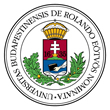 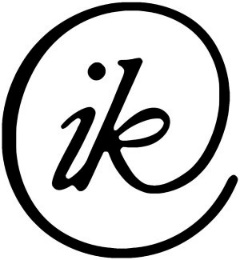 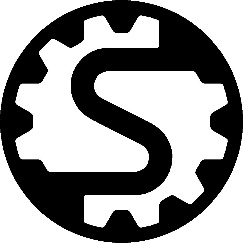 External consultant:	Name of the external consultant	official positionSupervisor:	Name of the supervisor	official position (Full professor,
            Associate professor, etc.)NotationName of the notationUnitggravitational acceleration (9,81)m/s2ppressurebarsspecific entropyJ/(kg·K)NotationName of the notationUnitNotationName, explanationigeneral index (integer)nomnominal valueoptoptimal  value